Gini 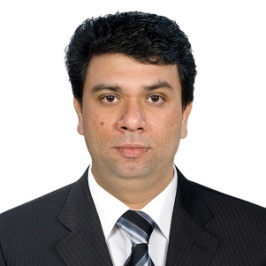 Dubai, UAEEmail gini.386336@2freemail.com Professional SynopsisProven Civil Engineering professional with strong technical and organizational skills.Professional Experienceof 19 years including 15 years of Gulf Experience inmanaging projects in Quantity Surveyor & Estimation andDesigning &Drafting Architectural, Structural,M.E.P.Dependable, Energetic &Able to meet strict deadlines.Presently working in Amana Steel Building and Contracting, Dubai as Estimator-CivilExperienceApril 2012 -Till Date Estimator-CivilAnalyzing tender document and scope of work Quantity take off and preparing the estimate sheetObtain and negotiate best possible pricing from suppliers and subcontractors within company Code of ethicsComplete tender form and close tender on closing day, effectively and in a timely manner. Meet Tender closing deadlines and perform effectively at day of bid close under tight schedulesDecember 2004 – April 2012Amana Steel Building and Contracting, Dubai CAD DRAUGHTSMAN	Basic Architectural Design tobe Drafted in AUTO CAD and other disciple also.Responsible to prepare full set of Project drawings for the approval of Dubai Municipality / JAFZA or related authoritiesDetailed Architectural, structural & M.E.P Drawings of Buildings & Infrastructure for site execution.Preparation of the drawings for Variations & as per site changes.As Built Drawings at the completion of a particular Project.Knowledge of SHOP DRAWING which has to be drafted in detail so as to avoid complication in site and easily workable  in siteApril 2002– March 2004DAR Consulting Engineering -SAUDI ARBIACAD DRAUGHTSMAN Basic Architectural Design tobe Drafted in AUTO CAD and Micro station-J other disciple also.Follow up the submission ofDrawing in stage wise& make changes as per Commence by ROYAL COMMSION, MUNICIPALITY SAUDI LAW Maintaining the QUALITY of drafting, text standard, pen thickness, numbering of drawing, maintaining size of sheet, etc.Coordinated with Mechanical, Electrical,Structural, and Civil drawing to suite their requirements. June 1999– May 2002:  Vijay Associate Contractors.Bangalore, India	Site Engineer Handled all site activities, civil and finishing workPerformed effective coordinating with labor contractor & clientHandled simultaneously office and site work with great efficiencyPreparing of Bills, Vouchers and other documents concerning to site work.Preparing Growth Chart of progressive work.Knowledge of Survey Professional Qualification1999- Diploma in Civil Engineering, Oxford Polytechnic, University of  Karnataka  ,Bangalore, India2000- Diploma in Interior Designing,St.  Francis Alliance, Bangalore.Technical SkillsPlan SwiftCertified course of  AutoCADMicro station-JKnowledge of M.S OfficePersonal DetailsDate of Birth: 29th October 1975Nationality: IndianSex: MaleMarital Status: MarriedLanguages: English, Hindi, Malayalam, TamilInterest: Cricket, Swimming, Biking and Traveling Driving License: UAE Driving License 